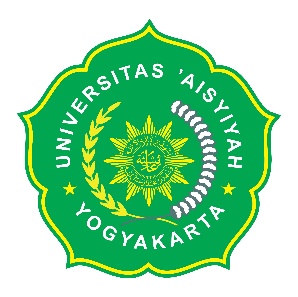 RENCANA PEMBELAJARAN SEMESTER (RPS)  PROGRAM STUDI AKUNTANSI JENJANG S1FAKULTAS EKONOMI ILMU SOSIAL DAN HUMANIORAUNIVERSITAS ‘AISYIYAH  YOGYAKARTAMATRIK PEMBELAJARANRANCANGAN TUGAS Pertemuan ke: 3	Tugas ke: 1	 Bobot Nilai: 4%Materi Ajar	: Fungsi Kuadrat dan Fungsi PecahTujuan TugasMahasiswa bertanggungjawab atas tugas yang diberikan dan dapat mengelola pembelajaran secara mandiri tentang fungsi  kuadrat dan fungsi pecah dan mampu menggambarkannya kedalam grafikUraian Tugasa. Obyek garapan		Menggambarkan fungsi kuadrat dan fungsi pecah dalam grafikb. Yang harus dikerjakan dan batasan-batasanSetiap mahasiswa diminta untuk menggambarkan fungsi kuadrat dan fungsi pecah dalam grafik berdasarkan soal yang diberikan dosenc. Metode/Cara Pengerjaan Tugas, acuan yang digunakanPenugasan ini diberikan pada saat proses pembelajaran berlangsungSetiap mahasiswa menggambarkan fungsi kuadrat dan fungsi pecah dalam grafik berdasarkan soal yang diberikan dosenMahasiswa yang dipilih secara acak mempresentasikan hasil pekerjaannyaDiskusi antar mahasiswaDeskripsi luaran tugas yang dihasilkan		Laporan hasil tentang fungsi kuadrat dan fungsi pecah.Bobot penilaian	Bobot nilai 4%Kriteria PenilaianPenilaian Hard SkillsGRADING SCHEMEPenilaian SoftskillsKRITERIA  Penilaian sikap tanggungjawab KeteranganKRITERIA  : MandiriKeteranganBAHAN PEMBELAJARAN Buku Matematika EkonomiHandout dalam bentuk power pointKasus yang dibuat oleh dosen pengampuRANCANGAN TUGAS Pertemuan ke:  12	Tugas ke: 2	 Bobot Nilai: 4%Materi Ajar	: AsuransiTujuan TugasMahasiswa bertanggungjawab atas tugas yang diberikan dan dapat mengelola pembelajaran secara mandiri tentang asuransiUraian Tugasa. Obyek garapan		Identifikasi perhitungan asuransib. Yang harus dikerjakan dan batasan-batasanSetiap mahasiswa diminta untuk mencari contoh asuransi Mahasiswa menghitung asuransi sesuai dengan kasus yang didapatc. Metode/Cara Pengerjaan Tugas, acuan yang digunakanPenugasan ini diberikan pada saat proses pembelajaran berlangsungSetiap mahasiswa menghitung asuransi sesuai dengan kasus yang didapatMahasiswa yang dipilih secara acak mempresentasikan hasil pekerjaannyaDiskusi antar mahasiswaDeskripsi luaran tugas yang dihasilkan		Laporan hasil tentang asuransi.Bobot penilaian	     Bobot nilai 4%Kriteria PenilaianPenilaian Hard SkillsGRADING SCHEMEPenilaian SoftskillsKRITERIA  Penilaian sikap tanggungjawab KeteranganKRITERIA  : MandiriKeteranganBAHAN PEMBELAJARAN Buku Matematika EkonomiHandout dalam bentuk power pointKasus yang dibuat oleh dosen pengampuMATA KULIAH                   : MATEMATIKA BISNISMATA KULIAH                   : MATEMATIKA BISNISMATA KULIAH                   : MATEMATIKA BISNISJENIS MATA KULIAH       : WAJIBPENEMPATAN                   : SEMESTER IPENEMPATAN                   : SEMESTER IPENEMPATAN                   : SEMESTER IKODE MATA KULIAH       : AKT1002BESARAN sks                 : 2 sks (2sks TEORI, 0 sks SEMINAR, 0 sks PRAKTIKUM, 0 sks PRAKTIK)BESARAN sks                 : 2 sks (2sks TEORI, 0 sks SEMINAR, 0 sks PRAKTIKUM, 0 sks PRAKTIK)BESARAN sks                 : 2 sks (2sks TEORI, 0 sks SEMINAR, 0 sks PRAKTIKUM, 0 sks PRAKTIK)BESARAN sks                 : 2 sks (2sks TEORI, 0 sks SEMINAR, 0 sks PRAKTIKUM, 0 sks PRAKTIK)DESKRIPSI SINGKAT MATA KULIAHMata kuliah ini memberikan konsep-konsep dasar matematika tentang fungsi linear dan non linear, grafik linear dan non linear, bunga, diskonto, saham, obligasi dan  penerapannya dalam ekonomi.Mata kuliah ini memberikan konsep-konsep dasar matematika tentang fungsi linear dan non linear, grafik linear dan non linear, bunga, diskonto, saham, obligasi dan  penerapannya dalam ekonomi.Mata kuliah ini memberikan konsep-konsep dasar matematika tentang fungsi linear dan non linear, grafik linear dan non linear, bunga, diskonto, saham, obligasi dan  penerapannya dalam ekonomi.CAPAIAN PEMBELAJARAN SIKAP (CP S)S8Menginternalisasi nilai, norma, dan etika akademikMenginternalisasi nilai, norma, dan etika akademikCAPAIAN PEMBELAJARAN PENGUASAAN PENGETAHUAN (CP PP)PP15Menguasai analisa hubungan variabel Ekonomi rumah tangga, nasional, regional dan GlobalMenguasai analisa hubungan variabel Ekonomi rumah tangga, nasional, regional dan GlobalCAPAIAN PEMBELAJARAN KETRAMPILAN UMUM (CP KU)KU1Menerapkan pemikiran logis, kritis, sistematis, dan inovatif dalam konteks pengembangan atau implementasi ilmu pengetahuan dan teknologi yang memperhatikan dan menerapkan nilai humaniora yang sesuai dengan bidang keahliannyaMenerapkan pemikiran logis, kritis, sistematis, dan inovatif dalam konteks pengembangan atau implementasi ilmu pengetahuan dan teknologi yang memperhatikan dan menerapkan nilai humaniora yang sesuai dengan bidang keahliannyaCAPAIAN PEMBELAJARAN KETRAMPILAN KHUSUS (CP KK)CAPAIAN PEMBELAJARAN MATA KULIAH (CP MK)Menginternalisasi nilai, norma, dan etika akademikMenguasai analisa hubungan variabel Ekonomi rumah tangga, nasional, regional dan GlobalMenerapkan pemikiran logis, kritis, sistematis, dan inovatif dalam konteks pengembangan atau implementasi ilmu pengetahuan dan teknologi yang memperhatikan dan menerapkan nilai humaniora yang sesuai dengan bidang keahliannyaMenginternalisasi nilai, norma, dan etika akademikMenguasai analisa hubungan variabel Ekonomi rumah tangga, nasional, regional dan GlobalMenerapkan pemikiran logis, kritis, sistematis, dan inovatif dalam konteks pengembangan atau implementasi ilmu pengetahuan dan teknologi yang memperhatikan dan menerapkan nilai humaniora yang sesuai dengan bidang keahliannyaMenginternalisasi nilai, norma, dan etika akademikMenguasai analisa hubungan variabel Ekonomi rumah tangga, nasional, regional dan GlobalMenerapkan pemikiran logis, kritis, sistematis, dan inovatif dalam konteks pengembangan atau implementasi ilmu pengetahuan dan teknologi yang memperhatikan dan menerapkan nilai humaniora yang sesuai dengan bidang keahliannyaBAHAN KAJIAN Fungsi Linier dan non linierPenerapan fungsi linier dan non linier dalam ekonomiBungaDiskontoAnuitasSahamObligasiDevidenFungsi Linier dan non linierPenerapan fungsi linier dan non linier dalam ekonomiBungaDiskontoAnuitasSahamObligasiDevidenFungsi Linier dan non linierPenerapan fungsi linier dan non linier dalam ekonomiBungaDiskontoAnuitasSahamObligasiDevidenDAFTAR RUJUKAN Dumairy. 1995. Matematika Terapan untuk Bisnis dan Ekonomi, edisi kedua, BPFE Yogyakarta. (UTAMA)Assaury, Sofyan. 1995. Matematika Ekonomi, edisi baru, PT Raja Grafindo Persada Jakarta.Dumairy. 1995. Matematika Terapan untuk Bisnis dan Ekonomi, edisi kedua, BPFE Yogyakarta. (UTAMA)Assaury, Sofyan. 1995. Matematika Ekonomi, edisi baru, PT Raja Grafindo Persada Jakarta.Dumairy. 1995. Matematika Terapan untuk Bisnis dan Ekonomi, edisi kedua, BPFE Yogyakarta. (UTAMA)Assaury, Sofyan. 1995. Matematika Ekonomi, edisi baru, PT Raja Grafindo Persada Jakarta.MINGGU KEPERTEMUANKESUB CP MK (SEBAGAI KEMAMPUAN AKHIR YANG DIHARAPKAN)BAHAN KAJIAN /MATERI PEMBELAJARANMETODE PEMBELAJARAN(ESTIMASI WAKTU)PENGALAMAN BELAJAR MAHASISWAKRITERIA PENILAIAN DAN INDIKATORBOBOT NILAIDOSEN(0)'(1)'(2)'(3)'(4)'(5)'(6)'(7)'(8)11Memahami arti pentingnya dan kegunaan fungsi matematika dalam ekonomi Penjelasan silabusKontrak belajarPengertian FungsiUnsur-unsur Pembentuk FungsiJenis-jenis FungsiCeramahPenjelasan tentang:silabusKontrak belajarPengertian FungsiUnsur-unsur Pembentuk FungsiJenis-jenis FungsiMemahami Pengertian Fungsi, unsur-unsur pembentuk fungsi, jenis-jenis fungsi dan menggambarkan fungsi kedalam grafik.-Prima Shofiani22Memahami dan mengerti fungsi linierFungsi LinierCara menggambar grafik fungsi linierCeramahLatihan soal dikelasPenjelasan tentang:Fungsi LinierCara menggambar grafik fungsi liniermengetahui dan memahami jenis-jenis fungsi, fungsi linier dan mampu menggambarkannya kedalam grafik.2%Prima Shofiani33Memahami dan mengerti fungsi kuadrat dan fungsi pecah  Fungsi KuadratCara menggambar grafik fungsi kuadratFungsi PecahCara menggambar grafik fungsi pecahCeramahTugasPenjelasan tentang:Fungsi KuadratCara menggambar grafik fungsi kuadratFungsi PecahCara menggambar grafik fungsi pecahmengetahui dan memahami fungsi  kuadrat dan fungsi pecah dan mampu menggambarkannya kedalam grafik.4%Prima Shofiani44Memahami dan mengerti aplikasi fungsi dalam ekonomi.Fungsi permintaan Fungsi penawaranKeseimbangan pasarPengaruh pajak per unit terhadap keseimbangan pasar baik untuk fungsi linier, kuadrat maupun pecahCeramahDiskusiPembahasan kasusPenjelasan tentang:Fungsi permintaan Fungsi penawaranKeseimbangan pasarPengaruh pajak per unit terhadap keseimbangan pasar baik untuk fungsi linier, kuadrat maupun pecahmampu dan memahami pengertian fungsi permintaan, fungsi penawaran, keseimbangan pasar dan pengaruh pajak per unit terhadap keseimbangan pasar.4%Prima Shofiani55Memahami dan mengerti aplikasi fungsi dalam ekonomi.Fungsi permintaan Fungsi penawaranKeseimbangan pasarPengaruh pajak prosentase terhadap keseimbangan pasar baik untuk fungsi linier, kuadrat maupun pecahCeramahDiskusiPembahasan kasusPenjelasan tentang:Fungsi permintaan Fungsi penawaranKeseimbangan pasarPengaruh pajak prosentase terhadap keseimbangan pasar baik untuk fungsi linier, kuadrat maupun pecahmampu dan memahami pengertian fungsi permintaan, fungsi penawaran, keseimbangan pasar dan pengaruh pajak prosentase terhadap keseimbangan pasar.4%Prima Shofiani66Memahami dan mengerti aplikasi fungsi dalam ekonomi.Fungsi permintaan Fungsi penawaranKeseimbangan pasarCeramahDiskusiPembahasan kasusPenjelasan tentang:Fungsi permintaan Fungsi penawaranKeseimbangan pasarmampu dan memahami pengertian fungsi permintaan, fungsi penawaran, keseimbangan pasar4%Prima Shofiani77Memahami dan mengerti aplikasi fungsi dalam ekonomi.Pengaruh subsidi terhadap keseimbangan pasarbaik untuk fungsi linier, kuadrat maupun pecahKuisPenjelasan tentang Pengaruh subsidi terhadap keseimbangan pasarbaik untuk fungsi linier, kuadrat maupun pecahMampu dan memahami pengaruh subsidi terhadap keseimbangan pasar.4%Prima Shofiani88UTSUTSUTSUTSUTS20%99Memahami dan mengerti konsep bunga tunggal dan diskonto tunggalBunga tunggal Diskonto tunggalCeramahLatihan soalPenjelasan tentang:Bunga tunggal Diskonto tunggalmengetahui dan memahami pengertian bunga tunggal, pengertian diskonto tunggal, menghitung bunga tunggal dan menghitung diskonto tunggal Prima Shofiani1010Memahami dan mengerti konsep bunga majemuk dan perhitungannyaBunga majemukPerhitungan nilai akhirPerhitungan nilai tunaiCeramahDiskusiPenjelasan tentang:Bunga majemukPerhitungan nilai akhirPerhitungan nilai tunaimengetahui dan memahami pengertian bunga majemuk, menghitung nilai akhir bunga majemukPrima Shofiani1111Memahami dan mengerti konsep anuitas biasa, anuitas dimuka dan anuitas ditangguhkanAnuitas biasaAnuitas dimukaAnuitas ditangguhkanRencana angsuran CeramahLatihan soalPenjelasan tentang:Anuitas biasaAnuitas dimukaAnuitas ditangguhkanRencana angsuran mengetahui dan memahami pengertian anuitas biasa, anuitas dimuka, anuitas ditangguhkan. Mampu menghitung nilai akhir anuitas biasa, anuitas dimuka, anuitas ditangguhkan. Mampu membuat perencanaan angsuranPrima Shofiani1212Memahami dan mengerti konsep asuransiAsuransi jiwaAsuransi propertyAsuransi lainnyaCeramahTugasPenjelasan tentang:Asuransi jiwaAsuransi propertyAsuransi lainnyamengetahui dan memahami pengertian asuransi, jenis-jenis asuransi, mampu menghitung asuransi jiwa, asuransi property dan asuransi lainnyaPrima Shofiani1313Memahami dan mengerti konsep amortisasi hutang dan depresiasiAmortisasi hutangDepresiasiCeramahDiskusiPembahasan kasusPenjelasan tentang:Amortisasi hutangDepresiasimengetahui dan memahami pengertian amortisasi hutang dan depresiasi, mampu meghitung amortisasi hutang dan depresiasiPrima Shofiani1414Memahami dan mengerti saham SahamCeramahDiskusiPembahasan kasusPenjelasan tentang Sahammengetahui dan memahami pengertian saham, jenis-jenis saham, pengertian obligasi, jenis-jenis obligasi.Prima Shofiani1515Memahami dan mengerti obligasiObligasi CeramahDiskusiPembahasan kasusPenjelasan tentang Obligasi mengetahui dan memahami pengertian obligasi, jenis-jenis obligasi.4%Prima Shofiani1616UASUASUASUASUAS30%SKORDESKRIPSI80 - 100Hasil jawaban menggunakan metode yang tepat, analisis yang sistematis, benar dan bahasa baik 70 - <80Hasil jawaban menggunakan metode yang tepat, analisis yang sistematis dan  benar 55 - <70Hasil jawaban menggunakan metode yang tepat dan  analisis yang tidak sistematis40 - <55Hasil jawaban menggunakan metode yang kurang tepat, analisis yang tidak  sistematis … < 40Tidak menjawabNoAspek PengamatanSkorSkorSkorSkorNoAspek PengamatanKurangcukupBaikSangat Baik1Melaksanakan tugas individu dengan baik2Menerima resiko dari tindakan yang dilakukan3Tidak menuduh orang lain tanpa bukti yang akurat4Mengembalikan barang yang dipinjam5Meminta maaf atas kesalahan yang dilakukanJumlah Skor Rata2Jumlah Skor Rata2Sangat Baik (SB)Skor 80-100=selalu, apabila selalu melakukan sesuai pernyataan.Baik (B)                         Skor 70-79=sering, apabila sering melakukan sesuai pernyataan dan kadang-kadang tidak melakukannya.Cukup (C) Skor 55-69=kadang-kadang, apabila kadang-kadang melakukan dan sering tidak melakukannya.Kurang Skor < 55=tidak pernah, apabila tidak pernah melakukannyaNoAspek PengamatanSkorSkorSkorSkorNoAspek PengamatanKurangcukupBaikSangat Baik1Mengatur waktu dan tempat belajar sendiri dengan baik2Menemukan materi pembelajaran yang sesuai dengan topik bahasan3Mengevaluasi pemahaman terhapad materi yang dipelajari4Menunjukan motivasi belajar yang konsisten5Merefleksikan hasil belajar dengan baikJumlah skor Rata-rataJumlah skor Rata-rataSangat Baik (SB)Skor 80-100=selalu, apabila selalu melakukan sesuai pernyataan.Baik (B)                         Skor 70-79=sering, apabila sering melakukan sesuai pernyataan dan kadang-kadang tidak melakukannya.Cukup (C) Skor 55-69=kadang-kadang, apabila kadang-kadang melakukan dan sering tidak melakukannya.Kurang Skor < 55=tidak pernah, apabila tidak pernah melakukannyaSKORDESKRIPSI80 - 100Hasil jawaban menggunakan metode yang tepat, analisis yang sistematis, benar dan bahasa baik 70 - <80Hasil jawaban menggunakan metode yang tepat, analisis yang sistematis dan  benar 55 - <70Hasil jawaban menggunakan metode yang tepat dan  analisis yang tidak sistematis40 - <55Hasil jawaban menggunakan metode yang kurang tepat, analisis yang tidak  sistematis … < 40Tidak menjawabNoAspek PengamatanSkorSkorSkorSkorNoAspek PengamatanKurangcukupBaikSangat Baik1Melaksanakan tugas individu dengan baik2Menerima resiko dari tindakan yang dilakukan3Tidak menuduh orang lain tanpa bukti yang akurat4Mengembalikan barang yang dipinjam5Meminta maaf atas kesalahan yang dilakukanJumlah Skor Rata2Jumlah Skor Rata2Sangat Baik (SB)Skor 80-100=selalu, apabila selalu melakukan sesuai pernyataan.Baik (B)                         Skor 70-79=sering, apabila sering melakukan sesuai pernyataan dan kadang-kadang tidak melakukannya.Cukup (C) Skor 55-69=kadang-kadang, apabila kadang-kadang melakukan dan sering tidak melakukannya.Kurang Skor < 55=tidak pernah, apabila tidak pernah melakukannyaNoAspek PengamatanSkorSkorSkorSkorNoAspek PengamatanKurangcukupBaikSangat Baik1Mengatur waktu dan tempat belajar sendiri dengan baik2Menemukan materi pembelajaran yang sesuai dengan topik bahasan3Mengevaluasi pemahaman terhapad materi yang dipelajari4Menunjukan motivasi belajar yang konsisten5Merefleksikan hasil belajar dengan baikJumlah skor Rata-rataJumlah skor Rata-rataSangat Baik (SB)Skor 80-100=selalu, apabila selalu melakukan sesuai pernyataan.Baik (B)                         Skor 70-79=sering, apabila sering melakukan sesuai pernyataan dan kadang-kadang tidak melakukannya.Cukup (C) Skor 55-69=kadang-kadang, apabila kadang-kadang melakukan dan sering tidak melakukannya.Kurang Skor < 55=tidak pernah, apabila tidak pernah melakukannyaDISAHKAN TANGGALKETUA PRODI Diska Arliena Hafni, SE., M.SA., Ak., CADISIAPKAN OLEHDOSEN PENANGGUNG-JAWAB MKPrima Shofiani, SE., M.Ak., Ak., CA.